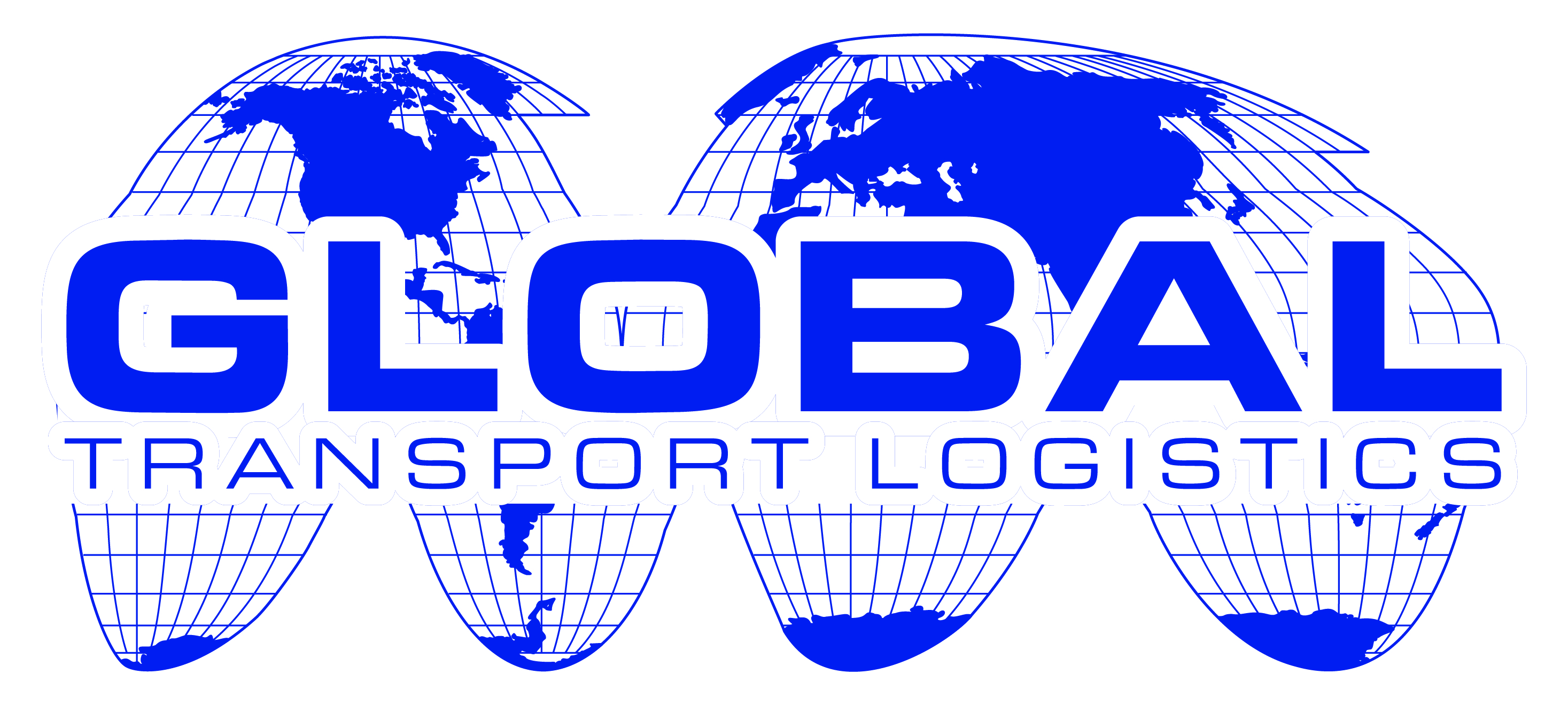 Authority and Acknowledgement of Trading ConditionsInterpretationThe parties agree that terms in this Authority have the same meaning as provided in the Trading Conditions of the Company which are annexed to this Authority. Authority for purposes of Customs Act 1901In accordance with section 181 of the Customs Act 1901 (Cth) (Customs Act), *I/we                                                                               (Customer) hereby authorise Thornett Nominees T/A Global Transport Logistics ABN 45 088 635 492, holder of Customs Brokers Licence number 00022C (Company), its nominees and/or subagents as may be appointed from time to time, to act as *my/our Licensed Customs Broker for the purposes of the Customs Act (as in effect at any given time), at all places in the Commonwealth.Authority for GST purposesIn addition to the authorisation pursuant to clause 1 of this Authority, the Customer further authorises the Company to quote the Customer's ABN as may be required by the ATO, GST Law and any other related legislation in respect of:imported goods at the time of making the entry for home consumption Import Entry, Import Declaration or other form of reporting to the ABF or Government Authorities; andexported goods at the time of making the Export Entry, Export Declaration or other form of reporting to the ABF or Government Authorities.Authority for all other legislative purposesWithout limiting the generality of the authorisation and appointment pursuant to clauses 1 and 4 of this Authority, the Customer appoints the Company to act on behalf of the Customer for all purposes contemplated by any Customs Related Law and for any purpose contemplated by the Trading Conditions or required to assist with import, export or transportation of the Goods of the Customer.Authority for related purposesThe authorisations and appointments in clauses 1, 4 and 5 of this Authority include authorisation to the Company to attend to all other actions requested or required by the ABF or Government Authorities related to the clearance, carriage and delivery of other the Goods.The authorisations and appointments in clauses 1, 4 and 5 of this Authority include authorisation to the Company to attend to all other actions necessary for the Company to comply with its Licences, Reporting Obligations in so far as they relate to the Goods or the Services. Acknowledgement of Trading Conditions The Customer acknowledges receipt of the Trading Conditions of the Company which are annexed to this Authority and form part of this Authority and the Services Agreement.Acceptance of Trading ConditionsThe Customer agrees that all transactions undertaken by the Company, its nominees and/or its agents on behalf of the Customer or in the performance of the Services or otherwise as provided for in the Trading Conditions, are done so subject to the Trading Conditions.The Customer agrees that it accepts to be bound by this Authority and the Trading Conditions.The Authorised Signatory whose name is set out below warrants that it is authorised to enter into this Authority on behalf of the Customer.InconsistencyWhere there is an inconsistency between the terms and conditions of the Service Agreement, including the Trading Conditions, any customer credit application, any fee quotation estimate or agreement and the terms and conditions of this Authority, the relevant documents shall be construed in the following order of priority:the Trading Conditions;this Authority; any customer credit application with the Company; andany fee quotation estimate or agreement.Term of authorisationThe Company and the Customer agree that this Authority will apply from the date of this Authority until properly terminated by either Party in writing.Dated:Authorised Signatory SignaturePosition with Customer (Block Letters)Full name of Authorised Signatory (Block Letters)Customer name (Block Letters)